POROČILO SREDNJEŠOLSKEGA ROKOMETNEGA TEKMOVANJA ZA PODROČJE MARIBORA 2019/2020(DIJAKI in DIJAKINJE)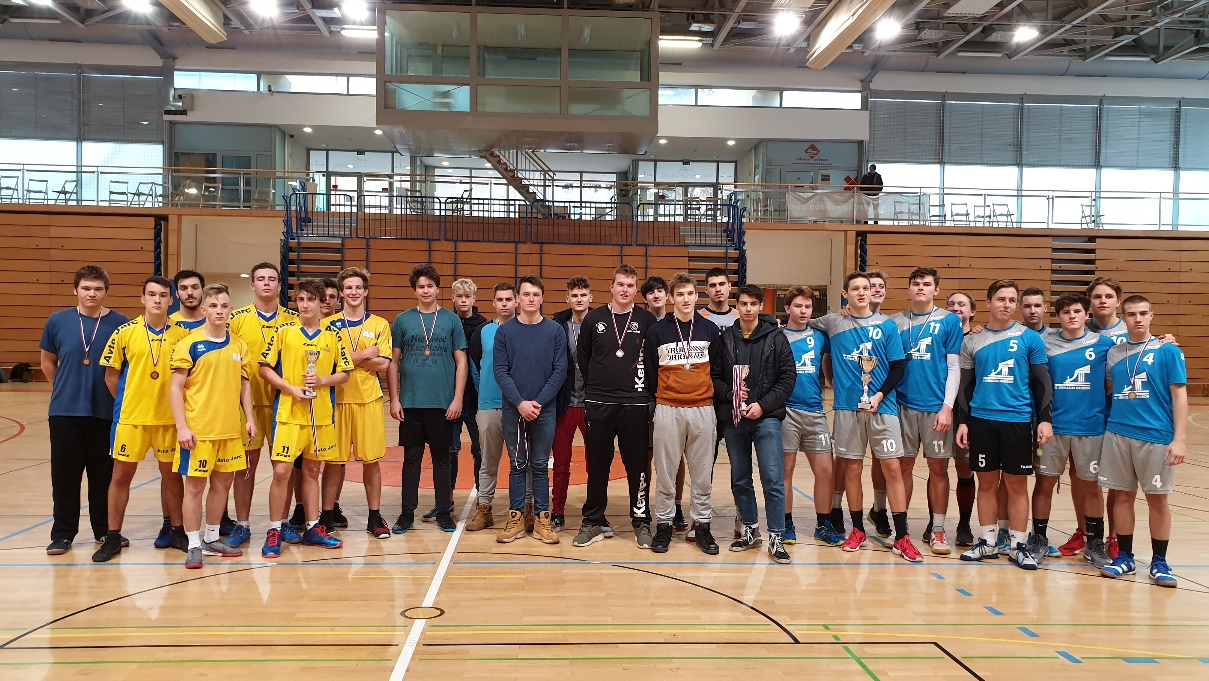 Maribor, 26. in 27.november 2019ORGANIZATOR: Škofijska gimnazija Antona Martina Slomška Maribor / Zavod AMS (Nikola Bistrović - 041 965 802)MESTO IGRANJA: športna dvorana škofijske gimnazije Antona Martina Slomška v Mariboru (Vrbanska 30, 2000 Maribor)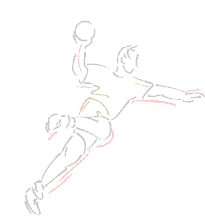 SISTEM TEKMOVANJA za DIJAKE: predtekmovanje se je igralo v treh skupinah (A, B in C) 1 x 16 min, kjer je vsaka ekipa odigrala vsaj dve tekmi. Zmagovalci skupin (3) so odigrali finalni del v skupini vsak z vsakim, 1 x 15 min, skupaj je bilo odigranih 18 tekem. V ¼ finale sta napredovali prvouverščeni ekipi. SISTEM TEKMOVANJA za DIJAKINJE: predtekmovanje se je igralo v dveh skupinah vsak z vsakim, 2 X 10 min. Finalni del; prvo uvrščeni ekipi iz skupin sta igrali za prvo mesto, drugo uvrščeni ekipi iz skupin pa za 3.mesto. NapredovalI sta prvouvrščeni ekipi. Skupaj je bilo odigranih 8 tekem.* Zmaga se je točkovala z dvema točkama, neodločeno z eno. V primeru izenačenosti je veljala prednost v točkah, nato boljši v medsebojnem srečanju, če se je krog nadaljeval, je v prednosti boljši v razliki zadetkov (dani-prejeti zadetki), če je bilo še tukaj izenačeno, se je upoštevalo večje število doseženih zadetkov. V skrajnem primeru se zmagovalec določi z žrebom. Skupaj (v obeh kategorijah) je bilo odigranih 26 tekem (18 moških in 8 ženskih).Izidi in urnik vseh tekem, dijaki:SKUPINA A:                                                            I.GIMNAZIJA MARIBOR     TEHNIŠKI ŠOLSKI CENTER MARIBORSREDNJA LESARSKA ŠOLA MARIBOR           SREDNJA ZDRAVSTVENA ŠOLA MARIBORSKUPINA B:    SREDNJA GRADBENA ŠOLA MARIBORIII.GIMANZIJA MARIBORSREDNJA EKONOMSKA ŠOLA MARIBOR II.GIMNAZIJA MARIBOR   SKUPINA C:ŠKOFIJSKA GIMNAZIJA ANTONA MARTINA SLOMŠKA MARIBOR           SREDNJA PROMETNA ŠOLA MARIBOR          Srednja šola za GOSTINSTVO IN TURIZEM MB     Urnik in rezultati vseh odigranih tekem-dijaki, 27.11.2019:Končna razvrstitev po skupinah - dijaki:Finalni del-dijaki, 27.11.2019Končna razvrstitev za dijake (finalni del) 2019:III.GIMNAZIJA MARIBORSREDNJA LESARSKA ŠOLA MARIBORŠKOFIJSKA GIMNAZIJA ANTONA MARTINA SLOMŠKA MB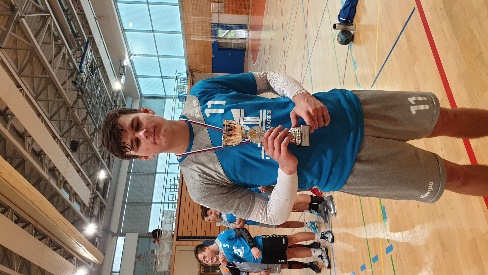 Najkoristnejši igralec turnirja: GAŠPER PUNGARTNIK (III.GIMNAZIJA MARIBOR) V nadaljnje tekmovanje sta se uvrstili III.Gimnazija Maribor in Srednja lesarska šola MariborIzidi in urnik vseh tekem, dijakinje 2019:SKUPINA A:    GAMSIII.GIMANZIJA MARIBOR SREDNJA BIOTEHNIŠKA ŠOLA MARIBORSKUPINA B:                                                            1. GSKŠ       2. II.GIMNAZIJA MARIBOR3. I.GIMNAZIJA MARIBOR  Končna razvrstitev po skupinah - dijakinje:Končna razvrstitev za dijakinje 2019:I.GIMNAZIJA MARIBORIII.GIMNAZIJA MARIBORSREDNJA BIOTEHNIŠKA ŠOLA MARIBORII.GIMNAZIJA MARIBORŠKOFIJSKA GIMNAZIJA ANTONA MARTINA SLOMŠKA MBGIMNAZIJA IN SREDNJA KEMIJSKA ŠOLA RUŠE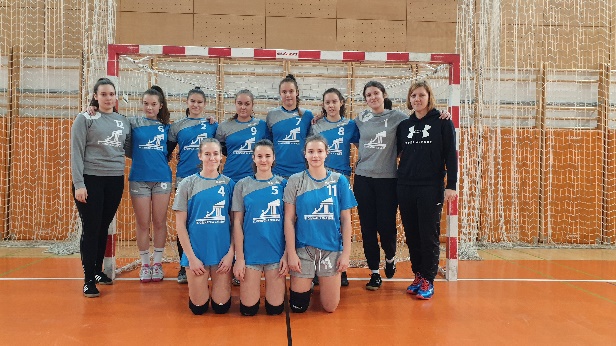 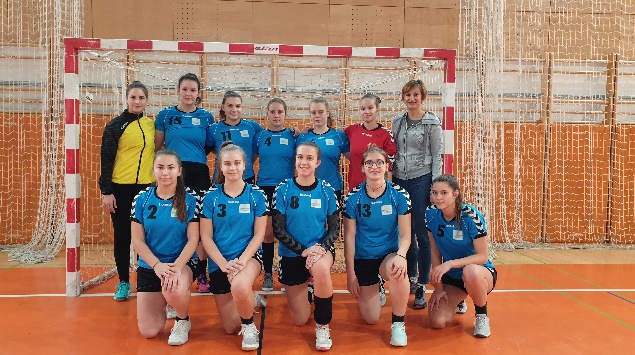      Ekipa  III.GIMNAZIJE MB                                                                 Ekipa  I.GIMNAZIJE MBV nadaljnje tekmovanje sta se uvrstili III.Gimnazija Maribor in I.Gimnazija Maribor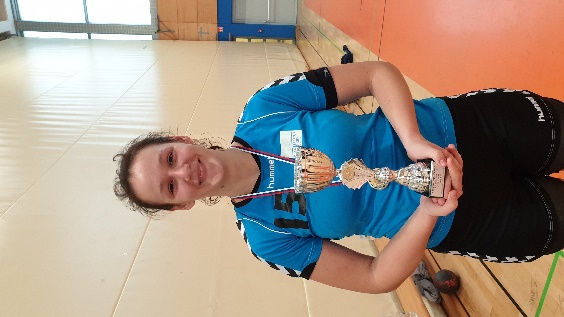 Najkoristnejša igralka turnirja: DVORNIK (I:GIMNAZIJA MARIBOR)POROČILOVsem ekipam želimo veliko uspeha v nadaljnjem tekmovanju. DIJAKI ura igranja ekipa A ekipa B Rezultat Zmag. Ekipa 1 08.00 LESA.                ZDRAV. 11:3 LESA.    2 08.30 I.GIM               TŠC 10:3 I.GIM 3 09.00 III.GIM             EKON 14:5 III.GIM   4 09.30 LESA.                I.GIM               11:9 LESA.   5 10.00 TŠC ZDRAV. 5:4 TŠC 6 10.30 II.GIM                GRADB 10:4 II.GIM 7 11.00 I.GIM               ZDRAV 7:1 I.GIM   8 11.30 EKON GRADB 9:6 EKON 9 12.00 II.GIM                III.GIM             7:11 III.GIM    10 12.30 LESA.                TŠC 12:9 LESA.   11 13.00 EKON II.GIM                0:4 II.GIM   12 13.30 III.GIM             GRADB 11:5 III.GIM 13 14.00 LESA. III.GIM. 12:13 III.GIM 14 14.30 LESA. GAMS 13:12 LESA. 15 15.00 III.GIM GAMS 13:11 III.GIM SKUPINA ATEKMEZMAGANEODLOČENOPORAZTOČKEGOL RAZLIKAUVRSTITEVLESARSKA 43006+131I.GIM.42014+112TŠC41022+13SZKŠ40030-154SKUPINA BTEKMEZMAGANEODLOČENOPORAZTOČKEGOL RAZLIKAUVRSTITEVIII.GIM43006+191II.GIM42014+62EKON.41022-103GRAD.40030-154SKUPINA CTEKMEZMAGANEODLOČENOPORAZTOČKEGOL RAZLIKAUVRSTITEVGAMS22004+51PROM.21012+32SŠGT20020-83114.00GAMSIII.GIM11:13III.GIM214.30III.GIMLESAR.13:12III.GIM315.00GAMSLESAR.12:13LESAR.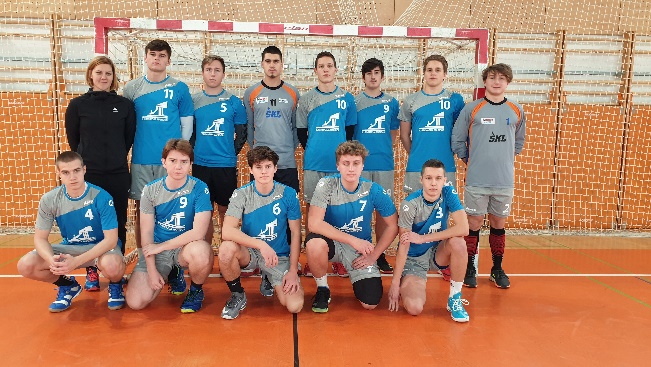 Ekipa  I.GIMNAZIJE MB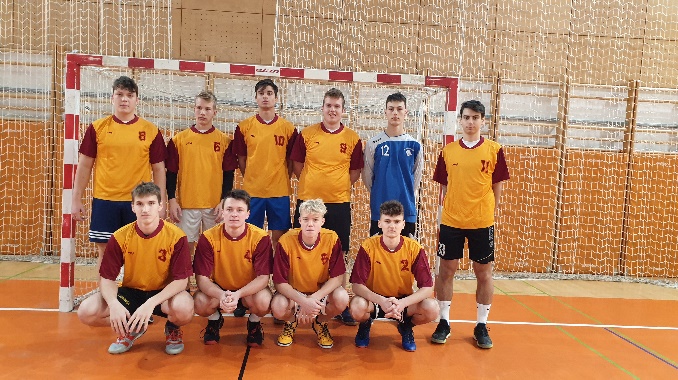 Ekipa Srednje lesarske šole MBDIJAKI in DIJAKINJE ura igranja ekipa A ekipa B Rezultat Zmag. Ekipa 1 09.00 GAMS SŠGT 13:9 GAMS 2 09.30 SŠGT PROM 9:13 PROM 3 10.00 PROM GAMS 10:11 GAMS 1 11.00 GAMS  III.GIM             1:8 III,GIM 2 11.30  I.GIM                GSKŠ 6:2 I.GIM 3 12.00 BIOTE. GAMS 11:5 BIOT. 4 12.30 II.GIM             I.GIM                10:15 I.GIM 5 13.00 III.GIM             BIOTE. 13:4 III.GIM 6 13.30 GSKŠ II.GIM             2:14 II.GIM 7 14.00 BIOT. II.GIM. 7:20 II.GIM 8 14.30 III.GIM I.GIM. 12:13 I.GIM SKUPINA ATEKMEZMAGANEODLOČENOPORAZTOČKEGOL RAZLIKAUVRSTITEVIII.GIM22004+161BTŠ21012+132GAMS20020-133SKUPINA ATEKMEZMAGANEODLOČENOPORAZTOČKEGOL RAZLIKAUVRSTITEVI.GIM22004+91II.GIM21012+32GSKŠ20020-163FINALE14.00I.GIMIII.GIM13:12I.GIM3. MESTO14.30BIOTE.II.GIM7:20II.GIMPanoga:ROKOMETStopnja tekmovanja:PODROČNO tekmovanje – področje MariboraSpol:MOŠKI in ŽENSKIVodja tekmovanja:BISTROVIĆ NIKOLAŠola:GIMNAZIJA ANTONA MARTINA SLOMŠKAVRBANSKA 302000 MARIBORDatum:26. 11. 2019, 27.11.2019Sodniki: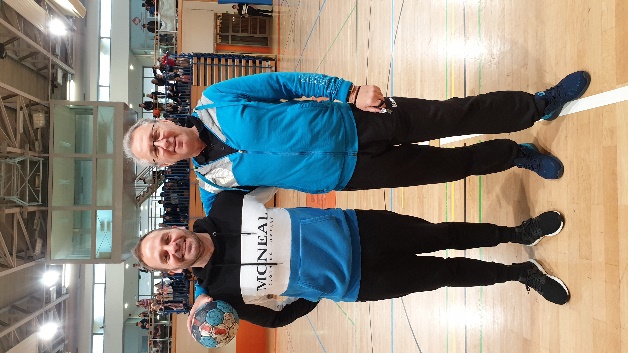 BERNARDA RAMŠAKJOŽE PERČIČMARJAN VALENKO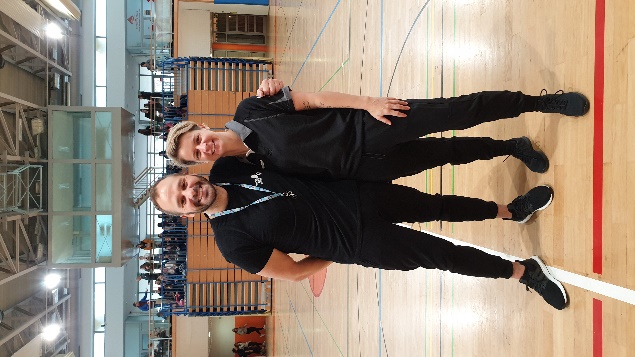 